 Committee of the Whole Room 1340 Coleman A. Young Municipal Center (313) 224-3443  Detroit, MI 48226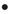 REVISEDTHE STANDING COMMITTEE WILL BE HELD IN ROOM 301 - THEJUROR ASSEMBLY ROOMNEIGHBORHOOD  COMMUNITY SERVICES STANDING COMMITTEECOUNCIL PRESIDENT PRO-TEM  SHEFFIELD, CHAIRPERSONCOUNCIL MEMBER ANDRE L. SPIVEY, VICE CHAIRPERSONCOUNCIL MEMBER RAQUEL CASTANEDA-LOPEZ, MEMBERCOUNCIL PRESIDENT BRENDA JONES, (EX-OFFICIO)		Mrs. Cherrie M. Wiggins			Asst. City Council Committee ClerkTHURSDAY, JANUARY 30, 2020		1:00 P.M. CALL B.	CHAIR REMARKS APPROVAL OF MINUTESPUBLIC COMMENTGeneral Public Member Reports UNFINISHED BUSINESSStatus of Mr. Demond Petty’s concerns pertaining to Celebration of Juneteenth in the City of Detroit (MR. PETTY SPOKE DURING PUBLIC COMMENTS AT FORMAL SESSION – BROUGHT BACK AS DIRECTED ON 1-28-20)Status of amended Office of Contracting and Procurement Contract No. 6002475 - 100% 2018 UTGO Bond Funding-To Provide and Implement a Fully Functional Tow Yard for the Detroit Police Department Vehicle Towing Initiative located at 10750 Grand River. - Contractor: DMC Consultants, Inc. - Location: 13500 Foley Street, Detroit, Ml 48227 - Contract Period: Upon City Council Approval through November 30, 2021 - Total Contract Amount: $2,148,500.00..  (BROUGHT BACK AS DIRECTE$D ON 1-16-20)NEW BUSINESSMAYOR’S OFFICESubmitting Mayor’s Office Coordinators Report relative to Petition of Downtown Detroit Partnership (#1172), request to hold “Beacon Park February Flicks” on February 8, 15, 22, and 29 from 1:00 p.m. to 7:00 p.m. at 1903 Grand River Ave. (The Mayor’s Office and all other City departments RECOMMENDS APPROVAL of this petition.)OFFICE OF CONTRACTING AND PROCUREMENTSubmitting the following Office of Contracting and Procurement Contracts:Submitting reso. autho. Contract No. 6001076 - 100% City Funding – AMEND 1 – To Provide an Extension of Time and an Increase of Funds to Furnish Vactor Services Needed to Clean Out Various Drainage Facilities. – Contractor: LP Industries, LTD – Location: 15366 Coyle Street, Detroit, MI 48227 – Contract Period: December 1, 2019 through February 29, 2020 – Contract Increase Amount: $65,054.00 – Total Contract Amount: $265,054.00 GENERAL SERVICES (Previous Contract Period: December 1, 2017 through November 30, 2019)Submitting reso. autho. Contract No. 6002566 - 100% City Funding – To Provide Truck Spring Suspension and Steering Repair Services. – Contractor: Metro Airport Truck – Location: 13385 Inkster Road, Taylor, MI 48180 – Contract Period: Upon City Council Approval through January 27, 2023 – Total Contract Amount: $165,000.00 GENERAL SERVICES